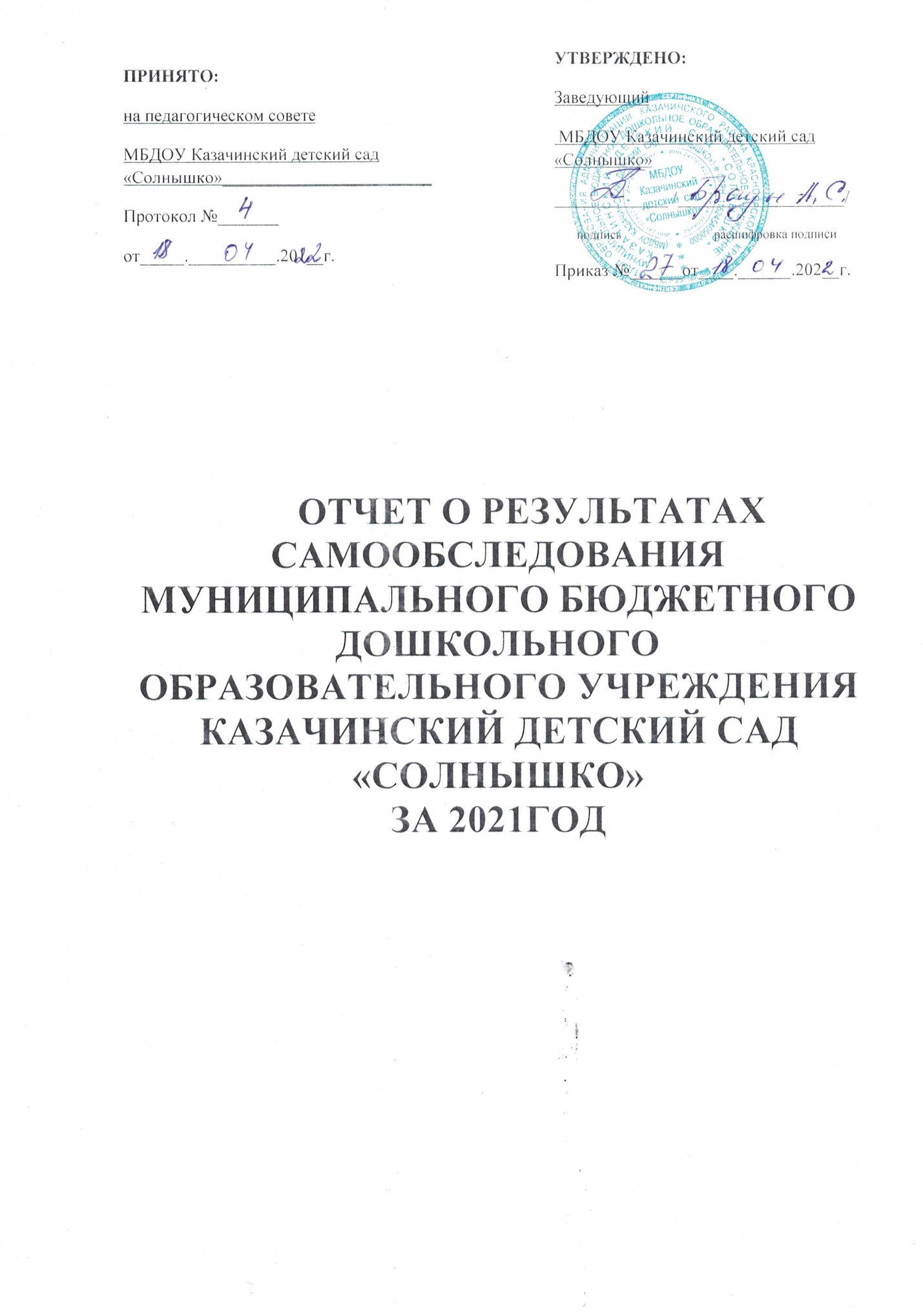 Аналитическая частьI. Общие сведения об образовательной организацииВывод: ДОУ зарегистрировано и функционирует в соответствии с нормативными документами в сфере образования Российской Федерации.II. Система управления организациейУправление МБДОУ осуществляется на основе принципов единоначалия и самоуправления. Руководство деятельностью МБДОУ осуществляется заведующим, который назначается на должность и освобождается от должности Учредителем. Заведующий осуществляет непосредственное руководство детским садом и несет ответственность за деятельность учреждения.Коллегиальные органы управления  ДОУ: -	Общее собрание трудового коллектива;-	Педагогический совет МБДОУ;-	Родительский комитет МБДОУ.Структура, порядок формирования, срок полномочий и компетенция органов управления ДОУ, порядок принятия ими решения устанавливается уставом ДОУ в соответствии с законодательством Российской Федерации.ДОУ самостоятельно в формировании своей структуры. Имеет в своей структуре различные структурные подразделения, обеспечивающие осуществление образовательной деятельности с учетом уровня, вида и реализуемой образовательной программы, формы обучения и режима пребывания воспитанников.Управляющая система состоит из двух структур:
1 структура – коллегиальное  управление:
— Педагогический совет;
— Общее собрание трудового коллектива;
— Общее родительское собрание, родительский комитет.
2 структура – административное управление, которое имеет линейную структуру:
1 уровень управления  – заведующий ДОУ.
2 уровень управления – старший воспитатель, заместитель заведующего по ХР.Объект их управления – часть коллектива согласно функциональным обязанностям (педагогический персонал, учебно-вспомогательный персонал, обслуживающий персонал).
3 уровень управления — осуществляется воспитателями, специалистами, обслуживающим персоналом.
Объект управления – дети и родители (законные представители)Созданная структура управления не является чем-то неподвижным, она меняется в связи с развитием дошкольного образовательного учреждения и может предопределять изменения в этом развитии.Таким образом, в ДОУ реализуется  возможность  участия  в  управлении   детским  садом  всех  участников  образовательного  процесса.  Заведующий детским садом занимает место координатора стратегических направлений.   К компетенции Общего собрания трудового коллектива относится:а) принятие новой редакции Устава Учреждения, изменений и дополнений к нему, утверждение нормативно – правовых документов ДОУ.б) утверждение Концепции развития Учреждения;в) заслушивание отчета заведующего Учреждением о результатах работы и перспективах развития Учреждения;г) участие в создании оптимальных условий для организации образовательного процесса в Учреждении;Педагогический совет МБДОУ осуществляет управление педагогической деятельностью, определяет направления образовательной деятельности МБДОУ, утверждает общеобразовательные программы, рассматривает проект годового плана работы МБДОУ и утверждает его, обсуждает вопросы содержания, форм и методов образовательного процесса, планирования образовательной деятельности, рассматривает вопросы повышения квалификации и переподготовки кадров, организует выявление, обобщение, распространение, внедрение педагогического опыта среди педагогических работников МБДОУ. Обсуждение и выполнение государственного образовательного стандарта.Задачами Родительского комитета являются:а) укрепление связи между семьей и Учреждением в целях установления единства воспитательного влияния на детей педагогического коллектива и семьи;б) привлечение родительской общественности к активному участию в жизни Учреждения;в) участие в организации широкой педагогической пропаганды среди родителей и населения.Таким образом, в ДОУ реализуется возможность участия в управлении детским садом всех участников образовательного процесса. Заведующий детским садом занимает место координатора стратегических направлений.Вывод: В МБДОУ создана структура управления в соответствии с целями и содержанием работы учреждения.III. Оценка образовательной деятельностиОбразовательная деятельность в Детском саду организована в соответствии с Федеральным законом от 29.12.2012 № 273-ФЗ «Об образовании в Российской Федерации», ФГОС дошкольного образования, СанПиН 2.4.1.3049-13 «Санитарно-эпидемиологические требования к устройству, содержанию и организации режима работы дошкольных образовательных организаций».Образовательная деятельность ведется на основании утвержденной основной образовательной программы дошкольного образования, которая составлена в соответствии с ФГОС дошкольного образования, с учетом примерной образовательной программы дошкольного образования, санитарно-эпидемиологическими правилами и нормативами, с учетом недельной нагрузки.Детский сад посещают 93 воспитанника в возрасте от 1,5 до 7 лет. В 2021 году функционировало 3 группы общеразвивающей направленности и 2 группы комбинированной направленности.По наполняемости группы соответствуют санитарно-эпидемиологическими требованиями к устройству, содержанию и организации режима работы дошкольных образовательных учреждений 2.4.1. 3049-13 (утв. Главным государственным санитарным врачом РФ от 15.05.2013г № 26; зарегистрированным в Минюсте России 29.05.2013г. № 28564). Вывод: не все возрастные группы укомплектованы полностью. Имеется 27 свободных  мест.Дошкольное образовательное учреждение реализует образовательную программу дошкольного образования в соответствии с требованиями ФГОС ДО и 3 образовательных программы дошкольного образования, адаптированные для детей с ограниченными возможностями здоровья (ОВЗ). Образовательная программа дошкольного образования определяет цель, задачи, планируемые результаты, содержание и организацию образовательного процесса дошкольного учреждения и направлена на создание условий всестороннего развития ребенка и создания развивающей образовательной среды для социализации и индивидуализации детей. Образовательные программы дошкольного образования, адаптированные для воспитанников с ограниченными возможностями (ОВЗ) определяют цели, задачи, планируемые результаты, содержание и организацию образовательного процесса в группах комбинированной направленности дошкольного учреждения и направлены на создание условий для коррекционно-развивающей работы и всестороннего развития детей с ОВЗ, создания комплекса коррекционно-развивающей работы с детьми.  Образовательная деятельность ведётся на русском языке, в очной форме, нормативный срок обучения 5 лет, уровень образования – дошкольное общее образование. Образовательный процесс в ДОУ строится с учетом контингента воспитанников, их индивидуальных и возрастных особенностей в соответствии с требованиями образовательных программ. При организации образовательного процесса учитываются принципы интеграции образовательных областей (социально-коммуникативное развитие, познавательное развитие, речевое развитие, художественно-эстетическое развитие, физическое развитие) в соответствии с возрастными возможностями и особенностями детей. Образовательный процесс включает в себя: образовательную деятельность, осуществляемую в процессе организации различных видов детской деятельности (игровой, коммуникативной, трудовой, познавательно- исследовательской, конструирования, восприятия художественной литературы и фольклора, музыкальной, изобразительной, двигательной); образовательную деятельность, осуществляемую в ходе режимных моментов; самостоятельную деятельность детей; индивидуальную работу с детьми; взаимодействие с семьями воспитанников. Построение образовательного процесса основывалось на адекватных возрасту формах работы с детьми.В образовательном процессе педагогами использовались следующие образовательные технологии: здоровьесберегающие, игровые, проектные, проблемный метод обучения, информационно - коммуникационные технологии. В соответствии с Приказом Министерства образования и науки Российской Федерации от 17.10.2013 года № 1155 «Об утверждении федерального государственного образовательного стандарта дошкольного образования» в течение 2021 года велась активная работа по реализации ФГОС ДО в образовательный процесс ДОУ. За отчётный период в ДОУ проведены мероприятия, направленные на повышение профессионального уровня и компетентности педагогов в условиях реализации ФГОС ДО и введения Профессиональных стандартов: педагогические советы, мастер-классы, семинары, консультации. Функционирование психологической службы обеспечивает создание условий для естественного психологического развития ребенка, индивидуальное сопровождение детей в период адаптации к детскому саду, коррекцию коммуникативной и познавательной сферы воспитанников.  В результате плодотворной работы и активной деятельности педагогов мы достигли следующих результатов:Адаптация детей с 1 года до 3 лет:Тяжелая степень - 14%;Средняя степень -14%  Легкая степень – 72%Высокий процент детей с легкой степенью адаптации, достигнут за счет профессионализма педагогов и созданных условий в группе, работы с родителями в период адаптации детей. Соблюдение всех правил и принципов для успешной адаптации ребенка.На основании Федерального государственного образовательного стандарта дошкольного образования, утвержденного Приказом Министерства образования и науки Российской Федерации от 8 17.10.2013 № 1155, в целях оценки эффективности педагогических действий и лежащей в основе их дальнейшего планирования проводилась оценка индивидуального развития детей. При реализации Программы проводится педагогическая диагностика (мониторинг), которая предполагает составление индивидуального образовательного маршрута, для оценки индивидуального развития детей (поддержки ребенка, построение его образовательной траектории и профессиональной коррекции особенностей развития). Педагогический мониторинг проводится в учебном году 2 раза, в сентябре и мае. Система педагогической диагностики (мониторинга) осуществляется в соответствии с ФГОС дошкольного образования и обеспечивает комплексный подход к оценке индивидуальных достижений детей, позволяет осуществлять оценку динамики их достижений в соответствии с реализуемой образовательной программой дошкольного образования (адаптированной образовательной программой дошкольного образования). Обследование воспитанников подготовительной группы на предмет оценки сформированности предпосылок к учебной деятельности в количестве 25 человек. Результаты педагогического анализа показывают преобладание детей со средним и высоким уровнями развития, что говорит о результативности образовательной деятельности в ДОУ. Дополнительное образование в детском саду «Солнышко» не реализуется. Для развития дополнительного образования в МБДОУ в 2021 г. получено положительное заключение по результатам санитарно – эпидемиологической экспертизы соответствия санитарным правилам зданий, сооружений, помещений, оборудования и иного имущества, используемых для осуществления дополнительного образовательных программ. В 2022 году планируется переоформление лицензии на осуществление образовательной деятельности на оказание образовательных услуг по реализации новых дополнительных общеобразовательных программ – дополнительных общеразвивающих программ.О реализации образовательной деятельности в дистанционном режиме.В детском саду для реализации образовательной программы дошкольного образования в условиях самоизоляции было предусмотрено общение педагога с родителями воспитанников через Viber  — приложение-мессенджер, которое позволяет отправлять сообщения, совершать видео- и голосовые VoIP-звонки через интернет. Viber имеет возможность отправлять текстовые, голосовые и видеосообщения, документы, изображения, видеозаписи и файлы. Благодаря этому приложению происходило общение между родителями (законными представителями) и педагогами ДОУ.Для качественной организации родителями привычного режима для детей специалистами детского сада проводились консультации, оказывалась методическая помощь. Данные мониторинга посещения  приложений, сайта ДОУ  свидетельствуют о недостаточном вовлеченности и понимании родителями ответственности за качество образования своих детей.О роли родителей (законных представителей) в достижении результатов в образовательной деятельности.Результаты педагогического анализа, проведенного по итогам  освоения образовательной программы  в дистанционном режиме, свидетельствуют о снижении результативности образовательной деятельности. Причину данной ситуации видим в следующем:- недостаточном обеспечении родителями (законными представителями) привычного для детей детсадовского режима, отсутствии свободного времени для занятий с детьми различными видами конкретной содержательной деятельности и отсутствии соответствующих компетенций;- педагоги не смогли установить полноценное взаимодействие с родителями, провести необходимые разъяснения о необходимости следовать рекомендациям педагогов и значимости их для детей.- исходя из сложившейся ситуации, в плане работы детского сада на 2022 год следует предусмотреть мероприятия, минимизирующие выявленные дефициты.Охрана и укрепление здоровьяОсобое место отводится здоровьесберегающей деятельности в ДОУ. Реализация образовательных задач осуществляется в тесной взаимосвязи с оздоровительными задачами. В процессе образовательной деятельности используются элементы здоровьесбергающих технологий, что способствует воспитанию интереса ребенка к процессу обучения, повышает познавательную активность, улучшает психо – эмоциональное самочувствие и здоровье ребенка. В 2021 году  ДОУ продолжил применяться комплекс средств и мероприятий, направленных на укрепление психофизического и психологического здоровья детей, развития физических качеств:- обеспечение здорового образа жизни (гибкий, щадящий режим, сбалансированное питание, соблюдение нагрузки, физические нагрузки, гимнастика: утренняя, дыхательная, артикуляционная, для глаз, после сна с применением нетрадиционных тренажеров «массажная дорожка»);- самостоятельная двигательная активность, образовательная деятельность по физической культуре;-  гигиенические и водные процедуры, закаливание в летний оздоровительный период на свежем воздухе;- активный отдых (спортивные развлечения, досуги и праздники  и образовательная деятельность по физической культуре);-  световоздушные ванны (проветривание помещений, прогулки на свежем воздухе, прием детей на улице, обеспечение температурного режима);- музыкальная терапия (музыкальное сопровождение режимных моментов, утренней гимнастики, праздники, развлечения, использование музыкальных игрушек и инструментов в совместной деятельности);- психогимнастика (игры и упражнения на развитие эмоциональной сферы, снятие отрицательных эмоций, индивидуальная работа с детьми).Все дети осмотрены, определены: весо-ростовой показатель, группы здоровья, физической подготовленности. В течение учебного года в детском саду дважды проводился мониторинг физического развития, позволяющий учитывать индивидуальное развитие каждого ребенка и помогающий педагогам в планировании и организации образовательной деятельности. Организация коррекционной работы.Приоритетной деятельностью педагога - психолога -  психологическое сопровождение детей, а также адаптация детей при поступлении в ДОУ.Проводятся индивидуальные занятия с детьми по запросу родителей и рекомендациям районной ПМПК. Работа с детьми была направлена на социальную адаптацию детей, развитие познавательных и творческих способностей, эмоциональной сферы и проводилась в форме индивидуальных и групповых занятий.С педагогами была направлена на предотвращение профилактику и своевременное разрешение  конфликтов в ДОО; большое внимание уделялось вопросу отработки эффективных методов взаимодействия  с родителями (законными представителями) воспитанников ДОУ. Вся работа планировалась и проводилась в форме консультаций очных и консультаций записанных и выставленных на сайт ДОУ, проводились тренинги для педагогов.В работе с родителями большое внимание уделялось психологическому просвещению, которое предполагает деятельность педагога-психолога по повышению психологической компетентности педагогов и родителей, что может рассматриваться как средство психопрофилактики.  Использовались разные формы работы: оформлялись папки передвижки на различные темы,  оформление стенда в каждой возрастной группе), размещение информации на сайте ДОУ.Вывод: Образовательный процесс в ДОУ организован в соответствии с государственной политикой в сфере образования, ФГОС ДО, образовательными программами дошкольного образования.Воспитательная работаЧтобы выбрать стратегию воспитательной работы, в 2021 году проводился анализ состава семей воспитанников.Характеристика семей по составу:Из 93 детей 15 семей многодетные.Воспитательная работа строится с учетом индивидуальных особенностей детей, с использованием разнообразных форм и методов, Детям из неполных семей уделяется большое внимание в первые месяцы после зачисления в ДОУВоспитательно-образовательный процесс осуществляю в соответствии с образовательной программой МБДОУ, разработанной с учетом ФГОС.В течение 2021 учебного года  в МБДОУ были проведены следующие мероприятия:Праздник «День знаний» - (сентябрь)Праздники «Осени» - (октябрь)Праздник «День матери» - (ноябрь)Новогодние утренники – (декабрь)Праздник «Буду в армии служить» - (февраль).Праздник «Мамочка милая, мама моя» – (март)Праздники  «До свидания, детский сад!» - (май).Кроме того, были организованы: выставки поделок, рисунков, фотографий – фотовыставка «Что нам осень принесла», «Мастерская деда мороза».Коллектив МБДОУ Казачинского детского сада «Солнышко» в течение учебного года принимал активное участие в мероприятиях и конкурсах муниципального и  регионального  уровней.При разработке рабочей программы воспитания был проведен анализ существующего уклада МБДОУ Казачинский детский сад «Солнышко» следующим элементам: ценности, правила, нормы, традиции; ритуалы, система отношений в  общностях, характер воспитательных процессов; предметно-пространственная среда. Результаты анализа показали реальную картину существующего уклада. Так, например, при формировании современной модели уклада необходимо в элементе «ценности» изменить установку родителей (законных представителей) на то, что развитие творческих способностей ребенка возможно только в индивидуальной работе. В элементе «ППС» обратить внимание на создание пространств культивирования традиционных детских игр.В детском саду  выполняются все антикоронавирусные мероприятия. При реализации образовательной программы обучение выстраивается с соблюдением всех требований с целью сохранности здоровья и создания безопасной среды.Взаимодействие педагогов с семьями воспитанников.Особое внимание в нашем дошкольном учреждении уделяется взаимодействию с семьями.  Обеспечивалась психолого- педагогическая поддержка семьи и повышение компетентности родителей (законных представителей) в вопросах развития, образования, охраны и укрепления здоровья детей. В течение года в детском саду велась планомерная и систематическая работа с родителями. В ДОУ проводилась просветительско-консультативная работа с родителями воспитанников: Родительские собрания, консультации: заведующим ДОУ, старшим воспитателем, инструктором по физической культуре, музыкальным руководителем, педагогом - психологом. -Воспитатели групп проводили консультации (групповые, индивидуальные, консультации - офлайн) в соответствии с планом организации работы с семьей. -Для информирования родителей о текущей работе ДОУ оформлены стенды (общие и групповые); в группах имеется информация на стендах о работе группы, в коридоре на первом этаже расположен стенд «Добро пожаловать в детский сад «Солнышко» на котором размещена копия лицензии а так же информация об учредителе ДОУ, у кабинета заведующего так же имеется стенд с информацией о вакантных местах для приема (перевода) воспитанников в ДОУ, и др. информация. - Проводились групповые родительские собрания по текущим вопросам; - Проводились совместные выставки, конкурсы, фотовыставки, - Работа с родителями в МБДОУ строилась в соответствии с ФГОС ДО по основным направлениям (физическом, познавательном, речевом, социально – коммуникативном, художественно – эстетическом) развития личности ребёнка. Родители, на добровольной основе, привлекались к хозяйственной работе (ремонт оборудования, благоустройство групп, участков).        Систематическая работа ведется с родителями по предоставлению компенсации части родительской платы. Вывод: Образовательный процесс в ДОУ соответствует требованиям, предъявляемыми законодательством к дошкольному образованию и направлен на сохранение и укрепление физического и психоэмоционального здоровья детей, предоставления равных возможностей для полноценного развития каждого обучающегося.IV. Оценка функционирования внутренней системы оценки качества образованияФункционирование внутренней системы оценки качества образования в ДОУ. Систему качества дошкольного образования мы рассматриваем как систему контроля внутри ДОУ. Цель контроля: оптимизация и координация работы всех структурных подразделений ДОУ для обеспечения качества образовательного процесса. В ДОУ используются эффективные формы контроля:  различные виды мониторинга: управленческий, педагогический, психолого-педагогический,  контроль за состоянием здоровья детей,  социологические исследования семей. Контроль в ДОУ начинается с руководителя, проходит через все структурные подразделения и направлен на следующие объекты: охрана и укрепление здоровья воспитанников,воспитательно-образовательный процесс, кадры, аттестация педагогов, повышение квалификации,  взаимодействие с социумом,  административно-хозяйственная и финансовая деятельность,  питание детей, техника безопасности и охрана труда работников и жизни воспитанников. Вопросы контроля рассматриваются на общих собраниях трудового коллектива, педагогических советах. Одним из наиболее эффективных методов контроля является мониторинг. Муниципальное бюджетное дошкольное образовательное учреждение Казачинский детский сад «Солнышко» целью мониторинга ставит: формирование целостного представления о качестве образования в ДОУ, определение перспектив, направлений работы педагогического коллектива.Вывод: Структура и механизм управления определяет его стабильное функционирование. Демократизация системы управления способствует развитию инициативы участников образовательного процесса (педагогов, родителей (законных представителей), детей. V. Оценка кадрового обеспеченияДошкольное образовательное учреждение укомплектовано кадрами полностью. Педагоги детского сада постоянно повышают свой профессиональный уровень, посещают методические объединения, знакомятся с опытом работы своих коллег и других дошкольных учреждений, приобретают и изучают новинки периодической и методической литературы. Все это в комплексе даст хороший результат в организации педагогической деятельности и улучшении качества образования и воспитания дошкольников. Одним из важных условий достижения эффективности результатов является сформированная у педагогов потребность в постоянном, профессиональном росте. Уровень своих достижений педагоги доказывают, участвуя в методических мероприятиях разного уровня (ДОУ, район), а также при участии в интернет конкурсах. Педагогический коллектив МДОУ зарекомендовал себя как инициативный, творческий коллектив.Провели оценку готовности управленческих и педагогических кадров ДОУ к работе в условиях цифровой трансформации. Выявили, что у сотрудников не в достаточной степени сформированы профессиональные умения, обеспечивающие решение задач цифрового образования. Не все педагогические работники умеют применять современные технические средства обучения и информационно-коммуникационные технологии, вести электронное обучение, использовать дистанционные образовательные технологии. Результаты анализа направлений и тематики дополнительных профессиональных программ (повышение квалификации), которые освоили педагоги детского сада за три последних года включая  2021 год, показывают, что все они по профилю педагогической деятельности, при этом педагоги повысили квалификацию по  формированию/совершенствованию ИКТ-компетенций, повышение компьютерной грамотности для последующего обеспечения качества образования деятельности с применением дистанционных образовательных технологий. Для развития в ДОУ цифровой образовательной среды следует предусмотреть на 2022 г. прохождение курсовой подготовки кадров в области реализации ИКТ в частности в разработке заданий и тестовых вопросов в онлайн форматах. В 2021 году прошли аттестацию на первую квалификационную категорию - 1 педагог; профессиональную переподготовку – 3 педагога, 10 педагогов окончили курсы повышения квалификации при Красноярском краевом институте повышения квалификации и профессиональной переподготовки работников образования, а так же в др. организациях доп. образования. Воспитатели ДОУ участвовали в профессиональном конкурсе «Воспитатель года Казачинского района». Методическая работа в ДОУ направлена на повышении профессиональной компетентности педагога в вопросах совершенствования образовательного процесса и создание такой образовательной среды, в которой полностью будет реализован творческий потенциал каждого педагога, всего педагогического коллектива и повышение качества образовательного процесса ДОУ.Трудности воспитателей в процессе дистанционного обученияАнализ педагогической деятельности воспитателей в период распространения коронавирусной инфекции выявил следующие трудности: отсутствие возможностей или их недостаточность для совместной работы с воспитанниками в реальном времени по причине низкой мотивации, занятостью родителей  к занятиям с детьми – дошкольниками;компетентностей дефициты в области подготовки заданий для дистанционного обучения или адаптации имеющегося.Вывод: Анализ соответствия кадрового обеспечения реализации ООП ДО требованиям, предъявляемым к укомплектованности кадрами состав педагогических кадров соответствует виду детского учреждения. Кадровая политика ДОУ направлена на развитие профессиональной компетентности педагогов, учитываются профессиональные и образовательные запросы, созданы все условия для повышения профессионального уровня и личностной самореализации.VI. Оценка учебно-методического и библиотечно-информационного обеспеченияВ МБДОУ отдельного помещения для библиотеки нет, используется библиотека кабинета заведующей, методического кабинета, групповые мини-библиотеки.Кабинет заведующей включает в себя библиотеку литературы по управлению ДОУ и работе с персоналом.В методическом кабинете расположена библиотека учебно-методической литературы по образовательным областям, подборка изданий периодической печати, электронные ресурсы, интернет.В групповых помещения расположены мини-библиотеки, включающие в себя учебно-методическую литературу, художественную литературу для чтения детям.Библиотечный фонд скуден, при этом ежегодно  пополняется периодической печатью по дошкольному образованию, методической литературой. Библиотека пользуется спросом сотрудников. В методическом кабинете имеется демонстрационный и раздаточный материал по всем разделам программы, альбомы-подборки по разным темам. Функционирование информационной образовательной среды в ДОУ для организации процесса управления, методической и педагогической деятельности обеспечивается техническими и аппаратными средствами, сетевыми и коммуникационными устройствами: - 1 ноутбук и 1 ПК для педагогической деятельности; - 2 принтера черно-белый (один из них имеет функцию сканирования), 1 принтер цветной.На ПК установлена операционная система «Windows 2007» и разнообразное программное обеспечение, позволяющее в электронной форме: 1) управлять образовательным процессом: оформлять документы (отчѐты и т.д.), при этом используются офисные программы (MicrosoftWord, Excel, PowerPoint), осуществлять электронный документооборот, сопровождать переписки с внешними организациями, хранить различную информацию; 2) создавать и редактировать электронные таблицы, тексты и презентации; 3) использовать интерактивные дидактические материалы, образовательные ресурсы; 4) осуществлять взаимодействие между участниками образовательного процесса. ДОУ имеет электронный адрес и официальный сайт. Информационное обеспечение образовательного процесса требует наличие квалифицированных кадров: не все педагогические и руководящие работники ДОУ владеют информационно – коммуникационными технологиями. Имеется доступ в Интернет посредством подключения к телекоммуникационным сетям, обеспечен доступ в Интернет посредством сети Wi-fi, в групповых комнатах интернета нет. Режим работы в дистанционном формате показал отсутствие необходимых комплектов заданий для работы в онлайн – режиме и адаптированных инструкций для родителей и детей. В связи с чем ответственным лицам ДОУ(старший воспитатель) необходимо в 2022 году поставить вопрос на контроль, необходимо обеспечить подборку онлайн – ресурсов, поиск и/или разработку видеоконтента, определение электронного ресурса для размещение обучающих материалов, инструкций, методических рекомендаций и др., а также  пополнить библиотечный фонд методической литературой и комплектами заданий по всем образовательным областям основной образовательной программы для подготовки педагогов  к проведению занятий в онлайн.Для развития в ДОУ цифровой образовательной среды следует предусмотреть в 2022г. приобретение во все возрастные группы и кабинеты специалистов компьютеров, а так же приобретение интерактивных досок в старшие группы.VII. Оценка материально-технической базыВывод: Анализ соответствия материально-технического обеспечения реализации ООП ДО требованиям, предъявляемым к участкам, зданию, помещениям показал, что для реализации ООП ДО в каждой возрастной группе предоставлено отдельное просторное, светлое помещение, в котором обеспечивается оптимальная температура воздуха, канализация и водоснабжение. Помещение оснащено необходимой мебелью, подобранной в соответствии с возрастными и индивидуальными особенностями воспитанников. При этом оценка материально – технического оснащения ДОУ при проведении занятий с воспитанниками выявила следующие трудности:для полноценной (качественной) организации и проведения занятий в дистанционном формате отсутствует интерет в групповых;недостаточно  необходимого оборудования (ноутбуков, компьютеров, планшетов) по группам ДОУ.Здание, территория ДОУ в целом соответствует санитарно - эпидемиологическим правилам и нормативам, требованиям пожарной и электробезопасности, нормам охраны труда. Проведена аттестация 32 рабочих мест. В ДОУ созданы условия для питания воспитанников, а также для хранения и приготовления пищи, для организации качественного питания в соответствии с санитарно-эпидемиологическим правилам и нормативам.  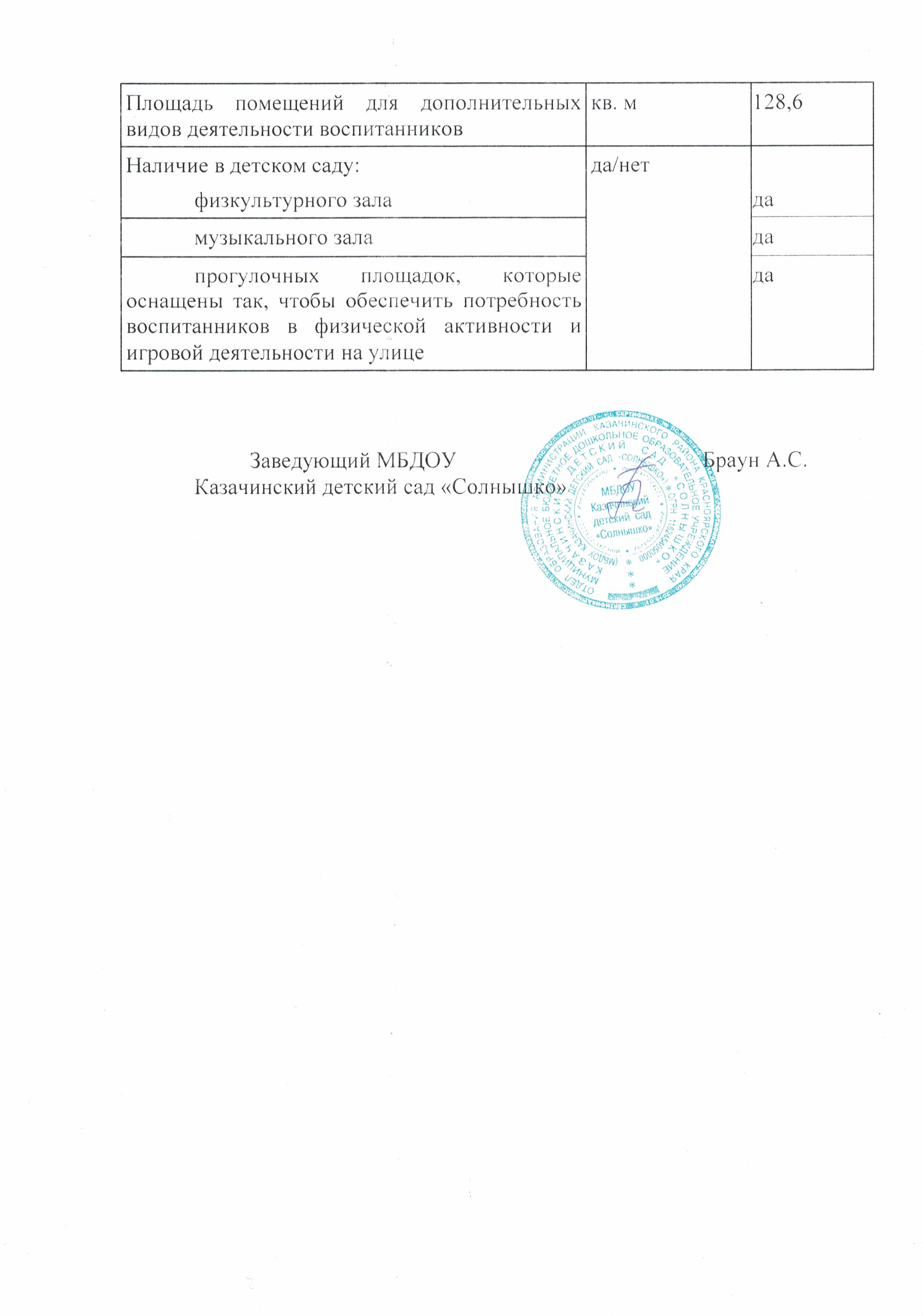 Наименование образовательной организацииМуниципальное бюджетное дошкольное образовательное учреждение  (МБДОУ) Казачинский детский сад «Солнышко» РуководительБраун Алена СергеевнаАдрес организации663100, Красноярский край, Казачинский район, с. Казачинское, ул. Ломоносова,6 Телефон, факс83919621177Адрес электронной почтыhttps://mbdousun.ucoz.org/,            alena_braun_1987@mail.ru Учредительотдел Образования администрации Казачинского районаДата созданиямай 2016 годаЛицензия на осуществление образовательной деятельности№ 9020-л от 03.11.2016г. выдана Министерством образования Красноярского края серия  24Л01  №0002216Режим работы МБДОУ10.5 часов  (с  7.30 ч. – 18.00 минут).название группыНазвание группынаполняемость группызачислено в группунаправленность группыгруппа раннего возраста«Бусинки»2018общеразвивающаявторая младшая группа«Солнечные зайчики»2510общеразвивающаясредняя группа«Радость»2518комбинированнаястаршая группа«Знайки»2524комбинированнаяПодготовительная к школе группа«Лучики»2523общеразвивающаяИтогоИтого12093Состав семьиколичество семейпроцент от общего количества семейПолная6874%Неполная с матерью2425%неполная с отцом11%Оформлено опекунство00№ п/пНазвание мероприятияуровеньрезультат21.Муниципальные соревнования «Веселые старты» среди дошкольных  образовательных учреждений и дошкольных групп общеобразовательных учреждений» проводится Отделом образования администрации Казачинского района в рамках августовской конференции работников образования Казачинского районамуниципальныйучастник2.Районная выставка декоративно — прикладного творчества «Ступенька к творческим вершинам»муниципальныйпобедитель (2 человека)3.Экологическая акция «Зимняя планета детства»муниципальныйПобедитель(командная работа 5 человек)участники (7 человек)4.Конкурс творческих работ детей и подростков Красноярского края «Герой моего времени» памяти сотрудника УФСБ Росии по Красноярскому краю, капитана Каргатова С.В., погибшего при исполнении воинского долгарегиональныйучастники (5 человек)Характеристика педагогического коллектива Общее количество — 11Воспитатель — 7 Музыкальный руководитель — 1Инструктор по физической культуре -1Педагог – психолог – 1 старший воспитатель – 1 учитель – логопед - 1Образовательный уровень Высшее — 7 , из них: с педагогическим образованием-7 Среднее специальное — 5, из них: педагогическое образование — 4 челПрофессиональную переподготовку прошло 5 человека.Нет образования  - 0 человек.Уровень квалификацииВысшая категория - 01 категория -4Соответствие занимаемой должности -5Без категории - 3Стаж работы в должностипедагогаДо 3 лет -2 (17%)от 3-5 лет – 2 (17%)от 5 до 10 лет –3(25%)от 10 до 15 лет - 1 (8 %)15-20 лет  - 0 (0 %)Свыше 20 лет и более  -4 (33%)Возрастные показатели20-30 лет -3 (25%)30-55лет -8 (67%)Свыше 55- 1 (8%)Педагоги, имеющиеученые степени и ученыезвания.Нет№Ф.И. О.Занимаемая должностьКурсы повышения квалификации: тема, дата№Ф.И. О.Занимаемая должностьКурсы повышения квалификации: тема, дата1.Клопова Г.В.воспитатель«Использование современных дистанционных и интерактивных технологий электронного обучения в организации образовательного процесса в образовательных учреждениях в условиях сложной санитарно-эпидемиологической обстановки с учётом требований ФГОС», январь 2021г.2Непомнящих Ф.Р.воспитатель «Использование современных дистанционных и интерактивных технологий электронного обучения в организации образовательного процесса в образовательных учреждениях в условиях сложной санитарно-эпидемиологической обстановки с учётом требований ФГОС», январь 2021г. 3Розе О.А.воспитатель«Использование современных дистанционных и интерактивных технологий электронного обучения в организации образовательного процесса в образовательных учреждениях в условиях сложной санитарно-эпидемиологической обстановки с учётом требований ФГОС», январь 2021г.4Стельмашенко Т.М.воспитатель«Правила гигиены. Особенности работы образовательной организации в условиях сложной санитарно-эпидемиологической обстановки. Использование новейших технологий в организации образовательного процесса», январь 2021г.4Стельмашенко Т.М.воспитатель«Современные технологии инклюзивного образования обучающихся с ОВЗ в условиях реализации ФГОС», ноябрь 2021г5Подъельцева Е.К.воспитатель«Использование современных дистанционных и интерактивных технологий электронного обучения в организации образовательного процесса в образовательных учреждениях в условиях сложной санитарно-эпидемиологической обстановки с учётом требований ФГОС», январь 2021г.6Браун А.С.педагог-психолог«Технология индивидуального, группового и семейного консультирования родителей воспитанников ДОУ», январь 2021г.7Закарюкина М.М.воспитатель«Использование современных дистанционных и интерактивных технологий электронного обучения в организации образовательного процесса в образовательных учреждениях в условиях сложной санитарно-эпидемиологической обстановки с учётом требований ФГОС», январь 2021г.7Закарюкина М.М.воспитатель«Финансовая грамотность в образовательных учреждениях», ноябрь 2021г.8Золотухина М.А.воспитатель«Использование современных дистанционных и интерактивных технологий электронного обучения в организации образовательного процесса в образовательных учреждениях в условиях сложной санитарно-эпидемиологической обстановки с учётом требований ФГОС», январь 2021г.8Золотухина М.А.воспитатель«Финансовая грамотность в образовательных учреждениях», ноябрь 2021г9Корчагина Т.Г.старший воспитатель«Деятельность методиста ДОО в условиях реализации ФГОС», февраль 2021г.10Балдина О.А.воспитатель«Использование современных дистанционных и интерактивных технологий электронного обучения в организации образовательного процесса в образовательных учреждениях в условиях сложной санитарно-эпидемиологической обстановки с учётом требований ФГОС», март 2021г.10Балдина О.А.воспитатель«STEM-образование детей дошкольного возраста и пропедевтика инженерного образования в ДОУ», ноябрь 2021г. Сведения о наличии зданий ипомещений для организацииобразовательной деятельности ихназначение, площадь (кв.м.).Материально – техническая база детского сада удовлетворительная. Все групповые комнаты светлые, теплые, удобные спальни, приемные, туалетные комнаты. Стены помещений окрашены в спокойные пастельные тона. Имеется совмещенный музыкально-спортивный зал, в этом учебном году были приобретены шторы, которые помогли разграничить зал на зоны музыкальную и физкультурную, приобретены пособия, не обходимые для проведения спортивно – оздоровительной работы (мячи, скакалки и.д.). В холле второго этажа размещен стенд «Наша родина - Россия», создан в помощь педагогам для проведения  ООД по   патриотическому  воспитанию.  Все группы оснащены наглядным методическим пособиями, дидактическим и демонстрационным материалом, группы разбиты на зоны где дети могут реализовать себя в течении дня. Имеется кабинет психолога оборудованный для работы с воспитанниками ДОУПлощадь - 891 м.кв. Количество групповых, спален,дополнительных помещений дляпроведения практических иликоррекционных занятий,компьютерных классов, студий,административных и служебныхпомещенийгрупповые помещения - 5спальни - 5приемные - 5физкультурно-музыкальный зал - 1кабинет заведующего - 1кабинет психолога- 1кабинет логопеда - 1методический кабинет - 1медицинский кабинет - 1процедурный кабинет - 1изолятор - 1пищеблок -1прачечная –1кабинет завхоза -1 служебное помещение -1Наличие современной информационно-технической базы (локальные сети, выход в Интернет, электронная почта, ТСО и другие, достаточность) компьютер — 6интернет – есть электронная почта — есть музыкальный центр — 3 телефон/факс – 3 проектор -2телевизор -2Сведения о медико-социальном обеспечении Медицинское обслуживание обеспечивается участковым педиатром и медсестрой, закреплёнными за детским садом от Казачинской о ЦРБ, постоянного сотрудника в учреждении нет.Воспитатели ДОУ ведут  учет и анализ общей заболеваемости воспитанников, анализ простудных заболеваний, а так же  проводятся профилактические мероприятия: — осмотр детей во время утреннего приема; — антропометрические замеры — анализ заболеваемости 1 раз в месяц, в квартал, 1 раз в год; — ежемесячное подведение итогов посещаемости детей. — лечебно-профилактические мероприятия с детьми и сотрудниками. Кладовщик особое внимание уделяет контролю за качеством и срокам реализации поставляемых продуктов: наличие сертификатов, соблюдение товарного качества, условий хранения. Организация питьевого режима соответствует требованиям СанПиН. В ежедневный рацион детей включатся овощи, рыба, мясо, молочные продукты, фрукты. Анализ выполнения норм питания проводится ежемесячно. Меню обеспечивает: — сбалансированность детского питания; — удовлетворенность суточной потребности детей в белках, жирах и углеводах; — суточные нормы потребления продуктов. Контроль за организацией питания осуществляется ежедневно бракеражной комиссией. Оценка медико-социального обеспечения показала не полное  соответствие к предъявляемым требованиям, т.к. нет основного работника – медсестры.Групповые помещения Групповые комнаты, включают игровую, познавательную, обеденную зоны. При создании предметно-развивающей среды воспитатели учитывают возрастные, индивидуальные особенности детей своей группы. Предметная среда всех помещений оптимально насыщена, выдержана мера «необходимого и достаточного» для каждого вида деятельности, представляет собой «поисковое поле» для ребенка, стимулирующее процесс его развития и саморазвития, социализации и коррекции. В ДОУ не только уютно, красиво, удобно и комфортно детям, созданная развивающая среда открывает нашим воспитанникам весь спектр возможностей, направляет усилия детей на эффективное использование отдельных ее элементов. Состояние использование материально-технической базы МБДОУ Казачинский детский сад «Солнышко» размещен среди частного сектора, имеет земельный участок 2126,8м2/369,47м2 , территория которого ограждена забором высотой 1,6 м. На участке  выделены зоны: игровая, спортивная, хозяйственная. Зона застройки включает в себя основное здание, на территории отсутствуют постройки, функционально не связанные с образовательным учреждением. Зона прогулочных участков, в отдалении от хозяйственной зоны. Она включает площадки для подвижных игр и тихого отдыха каждая площадка оснащена малыми архитектурными формами (теневые навесы, песочницы, качели, тренажеры и пр.). Въезды и входы на участок, проезды, дорожка к хозяйственным постройкам, к площадкам для мусоросборников асфальтированы. Раздевалки размещены на 1 и  2 этаже, оснащены кабинками  для одежды и обуви детей. Групповые помещения включают: рабочую зону с размещенными учебными столами для воспитанников, зону для игр и возможной активной деятельности.  Две спальни (группа раннего возраста и первая младшая группа) оборудованы стационарными кроватями, три группы (вторая младшая, средняя, и группа старшего возраста)  имеются  трехуровневые  кровати. Туалетные зоны делятся на умывальную и зону санузлов. В умывальной зоне расположены раковины для детей и вешалки для индивидуальных полотен. Кабинет логопеда не используется по назначению, т.к. в штатном расписании не предусмотрена данная ставка.Соблюдение в ДОУ мер противопожарной и антитеррористической безопасности Основным нормативно-правовым актом, содержащим положение об обеспечении безопасности участников образовательного процесса, является закон РФ «Об образовании», который в пп.3 ч.3 ст.32 устанавливает ответственность образовательного учреждения за жизнь и здоровье воспитанников и работников учреждения во время образовательного процесса. Основными направлениями деятельности администрации детского сада по обеспечению безопасности в детском саду являются: · пожарная безопасность; · антитеррористическая безопасность; · обеспечение выполнения санитарно-гигиенических требований; · охрана труда. Детский сад в полном объеме обеспечен средствами пожаротушения, соблюдаются требования к содержанию эвакуационных выходов. В соответствии с Федеральным законом и Правилами Пожарной безопасности, вывешены планы эвакуации людей при пожаре, согласно графику проводятся занятия (плановая эвакуация детей) с сотрудниками по умению правильно действовать при пожаре, а также целевые инструктажи. Каждое помещение объекта оборудовано пожарными датчиками. В каждом отдельном помещении  установлено по два датчик.  Оповещение при возникновении чрезвычайных ситуаций осуществляется при помощи звукового оповещения. Для передачи сигнала на пульт пожарной охраны без участия человека применяется прибор Стрелец - Мониторинг. Сигнал выводится на пульт ПСЧ 55 ФГКУ «29 отряд ФПС по Красноярскому краю», расположенной по адресу: 663100: Красноярский край, Казачинский район, с. Казачинское, ул. Советская 78.В здании установлены камеры видеонаблюдения. Главной целью по охране труда в детском саду является создание и обеспечение здоровых и безопасных условий труда, сохранение жизни и здоровья воспитанников и сотрудников в процессе труда, воспитания и организованного отдыха, создание оптимального режима труда обучения и организованного отдыха. ПоказателиЕдиница измеренияКоличествоОбразовательная деятельностьОбразовательная деятельностьОбразовательная деятельностьОбщее количество воспитанников, которые обучаются по программе дошкольного образованияв том числе обучающиеся:человек93в режиме полного дня (8–12 часов)человекв режиме кратковременного пребывания (3–5 часов)человек0в семейной дошкольной группечеловек0по форме семейного образования с психолого-педагогическим сопровождением, которое организует детский садчеловек0Общее количество воспитанников в возрасте до трех летчеловек18Общее количество воспитанников в возрасте от трех до восьми летчеловек75Количество (удельный вес) детей от общей численности воспитанников, которые получают услуги присмотра и ухода, в том числе в группах: человек (процент)93/100%8–12-часового пребываниячеловек (процент)12–14-часового пребываниячеловек (процент)0/0%круглосуточного пребываниячеловек (процент)0/0%Численность (удельный вес) воспитанников с ОВЗ от общей численности воспитанников, которые получают услуги:человек (процент)3/3%по коррекции недостатков физического, психического развитиячеловек (процент)обучению по образовательной программе дошкольного образованиячеловек (процент)3/3%присмотру и уходучеловек (процент)3/3%Средний показатель пропущенных по болезни дней на одного воспитанникадень25Общая численность педработников, в том числе количество педработников:человек12с высшим образованиемчеловеквысшим образованием педагогической направленности (профиля)человек6средним профессиональным образованиемчеловек5средним профессиональным образованием педагогической направленности (профиля)человек4Количество (удельный вес численности) педагогических работников, которым по результатам аттестации присвоена квалификационная категория, в общей численности педагогических работников, в том числе:человек (процент)4/33%с высшейчеловек (процент)первойчеловек (процент)4/33%Количество (удельный вес численности) педагогических работников в общей численности педагогических работников, педагогический стаж работы которых составляет:человек (процент)4/33%до 5 летчеловек (процент)больше 30 летчеловек (процент)2/17%Количество (удельный вес численности) педагогических работников в общей численности педагогических работников в возрасте:человек (процент)3/25%до 30 летчеловек (процент)от 55 летчеловек (процент)1/10%Численность (удельный вес) педагогических и административно-хозяйственных работников, которые за последние 5 лет прошли повышение квалификации или профессиональную переподготовку, от общей численности таких работниковчеловек (процент)12/100%Численность (удельный вес) педагогических и административно-хозяйственных работников, которые прошли повышение квалификации по применению в образовательном процессе ФГОС, от общей численности таких работниковчеловек (процент)2/17%Соотношение «педагогический работник/воспитанник»человек/человек12/93Наличие в детском саду:да/нетмузыкального руководителяда/нетдаинструктора по физической культуреда/нетдаучителя-логопедада/нетдалогопедада/нетнетучителя-дефектологада/нетдапедагога-психологада/нетдаИнфраструктураИнфраструктураИнфраструктураОбщая площадь помещений, в которых осуществляется образовательная деятельность, в расчете на одного воспитанникакв. м891/743